ANNEXE 1 – FORMULAIRE COMPLET DE CANDIDATUREInstructions : Veuillez compléter toutes les sections ci-dessous, en utilisant la police Arial, taille 12. Veuillez prendre note de tous les documents nécessaires au dépôt de votre candidature indiqués sous chaque section. Les pays suivants sont invités à présenter leur candidature : Yémen, Irak, Bénin, Côte d’Ivoire, République démocratique du Congo, Pakistan, Bangladesh, Colombie, Guatemala, HondurasDate de soumission :  Saisir le texteSection A : Informations sur votre organisationA.1 Bref profil de l'organisation A.2 Renseignements sur les membres du personnel2.1 Veuillez fournir l’organigramme de l’organisation :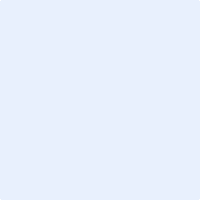 2.2 Nombre total d’employés :Siège : Cliquez ou touchez ici pour saisir le texte.Nombre d’employés féminins au siège : Cliquez ou touchez ici pour saisir le texte.Bureau de terrain : Cliquez ou touchez ici pour saisir le texte.Nombre d’employés féminins sur le terrain : Cliquez ou touchez ici pour saisir le texte.2.3 Renseignements sur les points focaux pour le projet :Nom, adresse électronique et téléphone du principal point focal des programmes : Cliquez ou touchez ici pour saisir le texte.Nom, adresse électronique et téléphone des points focaux secondaires (chargé des finances et du suivi-évaluation) : Cliquez ou touchez ici pour saisir le texte.A.3 Secteurs thématiques clés des opérationsDans quels domaines votre organisation travaille-t-elle ? Sélectionnez tous les domaines pertinents.☐ Réduction des risques de catastrophes ☐ Adaptation au changement climatique	                ☐ Action humanitaire    	☐ Consolidation de la paix dans les environnements de conflit          ☐ Autres………………………………………………………………….	A.4 Site géographique proposé pour le projet Si vous êtes sélectionné en tant qu'exécutant, veuillez indiquer dans quelle province ou sous-provinces vous entreprendrez le projet. Indiquer la raison de votre choix.Cliquez ou touchez ici pour saisir le texte.A.5 Citez deux ou trois organisations qui soutiennent ou ont soutenu le travail de votre organisation  Indiquer le nom des organisations/institutions et la nature ou le type de soutien.Cliquez ou touchez ici pour saisir le texte.		 A.6 Principales parties prenantes ciblées par votre organisation dans le cadre des interventions du projet ☐ Femmes ☐ Enfants et jeunes ☐ Personnes en situation de handicap ☐ Personnes déplacées dans leur propre pays ☐ Réfugiés    ☐ Réfugiés ☐ Hommes jeunesA.7 Renseignements financiersRevenu total en USD (séparément pour les trois dernières années) Cliquez ou tapez ici pour saisir le texte.A.8 Cochez les principales politiques organisationnelles disponibles dans votre organisation☐ Politique de protection de l'enfance ☐ Politique contre le harcèlement sexuel ☐ Politique de dénonciation des abus☐ Politique de genre ☐ Politique de protection des données ☐ Politique en matière de plaintes et de retour d'information         ☐ Code de conduite ☐ Politique de lutte contre la fraude ☐ Politique de lutte contre les conflits d'intérêts☐ Politique de protection de l'enfance  ☐ Politique de lutte contre le terrorisme ☐ Politique d'autorisation d'approbation☐ Politique de sécurité du personnel ☐ Politique d'autorisation de voyage ☐ Politique de sauvegarde Remarque : Les candidats retenus peuvent être invités à fournir des documents supplémentaires de diligence raisonnable afin d'évaluer leurs capacités organisationnelles et financières.Section B : Renseignements opérationnelsB.1 Pour quel pays faites-vous acte de candidature pour ce projet ? (Veuillez choisir un seul pays) ☐ Yémen ☐ Irak ☐ Bénin ☐ Côte d’Ivoire ☐ République démocratique du Congo ☐ Pakistan ☐ Bangladesh ☐ Guatemala ☐ Honduras ☐ ColombieB.2 Faites-vous partie d’un réseau local, national, régional ou mondial ? Si c'est le cas, veuillez fournir des détails tels que la date à laquelle votre organisation a rejoint le réseau et votre fonction dans le réseau.Cliquez ou touchez ici pour saisir le texte.B. 3 Interagissez-vous avec les gouvernements nationaux ou infranationaux ?  Oui ☐    Non ☐      B.3.1   Si oui, êtes-vous : Exécutant des projets financés par le gouvernement ? oui ☐ non ☐Partie prenante de plaidoyer conjoints et de campagnes ? oui ☐ non ☐Autres engagements ?	Oui ☐ Non ☐				       	   Si oui, quels types ? Cliquez ou touchez ici pour saisir le texte.	     B.3.2 Si non, veuillez en indiquer les raisons ici - Cliquez ou tapez ici pour entrer le texte.B.4 Donnez des détails sur le plus grand projet que vous avez réalisé ou que vous êtes en train de réaliser. Ajoutez des informations sur la couverture géographique, les bénéficiaires, la période de mise en œuvre et le budget total.Cliquez ou touchez ici pour saisir le texte.B.5 Décrivez brièvement les mécanismes de suivi, d'établissement de rapports d'activité et de suivi des bénéficiaires au sein de votre organisation.Cliquez ou touchez ici pour saisir le texte.Section C : Mise en œuvre du programme et durabilitéC.1 Avez-vous déjà participé à un programme financé par GNDR ? Si c’est le cas, merci d’en communiquer les détails (titre du projet, dates de début et de fin du projet).Cliquez ou touchez ici pour saisir le texte.C.2 Indiquez votre expérience de travail dans le domaine de la gestion des conflits et de la consolidation de la paix, des actions humanitaires, de l’adaptation au changement climatique et de la réduction des risques dans les zones touchées par les conflits.Cliquez ou touchez ici pour saisir le texte.C.3 Avez-vous organisé un atelier national multipartite dans votre pays ? Si c’est le cas, veuillez indiquer la date et décrire brièvement les personnes impliquées et les résultats de l’initiative.Cliquez ou touchez ici pour saisir le texte.C.4 Êtes-vous impliqué dans un travail d’influence des politiques mondiales au niveau national, comme le Cadre de Sendai pour la RRC, l’Accord de Paris, le Programme pour les villes, les ODD, etc. Si oui, veuillez préciser votre rôle. Cliquez ou touchez ici pour saisir le texte.	C.5 Êtes-vous disponible et désireux d'être encadré par un autre OSC ? Si oui, veuillez décrire en quelques mots quelles sont vos attentes dans le cadre d'une relation de mentorat.Cliquez ou touchez ici pour saisir le texte.C.6 Si vous êtes sélectionné, veuillez énumérer les domaines dans lesquels vous souhaiteriez bénéficier d'un soutien sous forme de mentorat afin de renforcer vos capacités à mettre en œuvre le projet. Cliquez ou touchez ici pour saisir le texte.Nom complet de l’organisation Année d'établissementStatut juridique de l'organisation : Indiquer la date d'enregistrement (jj/mm/année) et le numéro d'enregistrementPays d’opérationCouverture géographique(Localisation, c'est-à-dire provinces/districts dans lesquels l'organisation opère)Êtes-vous une ONG locale ?Oui...............  Non............Êtes-vous une organisation dirigée par des femmes ?Oui............... Non............Numéro d'identification unique USAID (UEI)(sauf pour l’Irak, le Pakistan, le Yémen)Adresse de l’organisationCoordonnées de contact(Tout changement de coordonnées doit être notifié par écrit à GNDR. GNDR ne sera pas tenu responsable dans le cas où le candidat sera injoignable en raison de coordonnées incorrectes.Insérer ici le nom et l'adresse électronique du demandeurCoordonnées de contact(Tout changement de coordonnées doit être notifié par écrit à GNDR. GNDR ne sera pas tenu responsable dans le cas où le candidat sera injoignable en raison de coordonnées incorrectes.Insérer ici le nom et l'adresse électronique du responsable de l'organisation Coordonnées de contact(Tout changement de coordonnées doit être notifié par écrit à GNDR. GNDR ne sera pas tenu responsable dans le cas où le candidat sera injoignable en raison de coordonnées incorrectes.Insérer ici le nom et l'adresse électronique du responsable de l'organisation Coordonnées de contact(Tout changement de coordonnées doit être notifié par écrit à GNDR. GNDR ne sera pas tenu responsable dans le cas où le candidat sera injoignable en raison de coordonnées incorrectes.Insérer ici le nom et l'adresse électronique du responsable de l'organisation Langues parlées par le personnel Site web de l'organisation